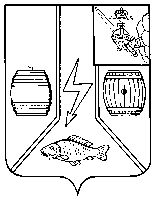 АДМИНИСТРАЦИЯКАДУЙСКОГО МУНИЦИПАЛЬНОГО ОКРУГАВОЛОГОДСКОЙ ОБЛАСТИПОСТАНОВЛЕНИЕ03.04.2023 г.                                                                                                                           № 282                                                              р.п. Кадуй«Об утверждении размера вреда, причиняемого тяжеловесными транспортными средствами при движении по автомобильным дорогам общего пользования местного значения Кадуйского муниципального округа»        На основании Федерального закона от 06.10.2003 N 131-ФЗ "Об общих принципах организации местного самоуправления в Российской Федерации", в соответствии с частью 13 статьи 31 Федерального закона от 08.11.2007 N 257-ФЗ "Об автомобильных дорогах и дорожной деятельности в Российской Федерации и о внесении изменений в отдельные законодательные акты Российской Федерации", постановлением Правительства Российской Федерации от 31.01.2020 N 67 "Об утверждении Правил возмещения вреда, причиняемого тяжеловесными транспортными средствами, об изменении и признании утратившими силу некоторых актов Правительства Российской Федерации", постановлением Правительства Российской Федерации от 21.12.2020 N 2200 «Об утверждении Правил перевозок грузов автомобильным транспортом и о внесении изменений в пункт 2.1.1 Правил дорожного движения Российской Федерации» постановляю:1.Определить показатели размера вреда, причиняемого тяжеловесными транспортными средствами, при движении таких транспортных средств по автомобильным дорогам общего пользования местного значения Кадуйского муниципального округа, участкам таких автомобильных дорог, согласно приложению 1 к настоящему постановлению.2. Определить исходное значение размера вреда при превышении допустимых нагрузок на ось транспортного средства и постоянные коэффициенты для автомобильных дорог общего пользования местного значения Кадуйского муниципального округа, участков таких автомобильных дорог согласно приложению 2 к настоящему постановлению.3. Установить, что плата за вред, причиняемый тяжеловесными транспортными средствами, при движении таких транспортных средств по автомобильным дорогам общего пользования местного значения Кадуйского муниципального округа, не взимается в следующих случаях:при ликвидации чрезвычайных ситуаций, последствий стихийных бедствий, аварий;при выполнении специальных заданий оборонного значения;при осуществлении строительства (реконструкции), содержания и ремонта автомобильных дорог Кадуйского муниципального округа в период действия муниципальных контрактов, заключенных между органами местного самоуправления и заявителем на предоставление муниципальной услуги по выдаче специального разрешения на движение по автомобильным дорогам тяжеловесного и (или) крупногабаритного транспортного средства.4. Расчет размера платы за вред, причиняемый тяжеловесными транспортными средствами, а также возврат излишне уплаченных (взысканных) платежей в счет возмещения вреда осуществляется в соответствии с порядком, условиями и сроками, установленными Правительством Российской Федерации.5. Признать утратившим силу постановление Администрации Кадуйского муниципального района Вологодской области от 19.09.2019 года №351 «Об определения размера вреда, причиняемого транспортными средствами, осуществляющими перевозки тяжеловесных грузов при движении по автомобильным дорогам общего пользования местного значения, находящихся на территории  Кадуйского муниципального района».6. Признать утратившим силу постановление Администрации городского поселения поселок Кадуй Кадуйского муниципального района Вологодской области от 23.09.2021 года №321 «Об утверждении размера вреда, причиняемого тяжеловесными транспортными средствами при движении по автомобильным дорогам общего пользования местного значения городского поселения поселок Кадуй».7. Контроль за исполнением настоящего постановления возложить на заместителя Главы Кадуйского муниципального округа, начальника управления народно-хозяйственным комплексом Администрации Кадуйского  муниципального округа.8. Настоящее постановление подлежит официальному опубликованию в Кадуйской газете «Наше время» и размещению на официальном сайте органов местного самоуправления Кадуйского муниципального округа в информационно-телекоммуникационной сети «Интернет».Глава Кадуйскогомуниципального округаВологодской области 				   	                                              С. А. ГрачеваПриложение № 1к постановлению АдминистрацииКадуйского муниципального округа Вологодской областиот______________№ _____Показатели
размера вреда, причиняемого тяжеловесными транспортными средствами, при движении таких транспортных средств по автомобильным дорогам общего пользования местного значения Кадуйского муниципального округа, участкам таких автомобильных дорог Таблица №1Размер вреда при превышении значения предельно допустимой массы транспортного средства*______________________________* При превышении допустимой массы транспортного средства от 2 до 15 процентов (включительно) к размеру вреда при превышении значений допустимой массы применяются следующие коэффициенты:с 1 января 2023 г. по 31 декабря 2023 г. (включительно) - 0,8.Таблица 2Размер вреда, причиняемого тяжеловесными транспортными средствами, при движении таких транспортных средств по автомобильным дорогам на территории Кадуйского муниципального округа, рассчитанных под осевую нагрузку 10 тонн/ось, от превышения допустимых осевых нагрузок на каждую ось транспортного средстваПриложение № 2к постановлению АдминистрацииКадуйского муниципального округа Вологодской областиот______________№ _____Исходное значение размера вреда при превышении допустимых нагрузок на ось транспортного средства и постоянные коэффициенты для автомобильных дорог общего пользования местного значения Кадуйского муниципального округа, участков таких автомобильных дорогПараметры, необходимые для расчета по формулам, приведенным в методике, предусмотренной приложением к Правилам возмещения вреда, причиняемого тяжеловесными транспортными средствами, утвержденным постановлением Правительства Российской Федерации от 31 января 2020 г. N 67Превышение фактическоймассы транспортного средства над допустимой (процентов)Размер вреда (рублей на 100 км)Свыше 2 до 36825От 3 (включительно) до 46935От 4 (включительно) до 57046От 5 (включительно) до 67156От 6 (включительно) до 77267От 7 (включительно) до 87378От 8 (включительно) до 97488От 9 (включительно) до 107599От 10 (включительно) до 117710От 11 (включительно) до 127820От 12 (включительно) до 137931От 13 (включительно) до 148041От 14 (включительно) до 158152От 15 (включительно) до 168263От 16 (включительно) до 178373От 17 (включительно) до 188484От 18 (включительно) до 198594От 19 (включительно) до 208705От 20 (включительно) до 218816От 21 (включительно) до 228926От 22 (включительно) до 239037От 23 (включительно) до 249148От 24 (включительно) до 259258От 25 (включительно) до 269369От 26 (включительно) до 279479От 27 (включительно) до 289590От 28 (включительно) до 299701От 29 (включительно) до 309811От 30 (включительно) до 319922От 31 (включительно) до 3210032От 32 (включительно) до 3310143От 33 (включительно) до 3410254От 34 (включительно) до 3510364От 35 (включительно) до 3610475От 36 (включительно) до 3710586От 37 (включительно) до 3810696От 38 (включительно) до 3910807От 39 (включительно) до 4010917От 40 (включительно) до 4111028От 41 (включительно) до 4211139От 42 (включительно) до 4311249От 43 (включительно) до 4411360От 44 (включительно) до 4511470От 45 (включительно) до 4611581От 46 (включительно) до 4711692От 47 (включительно) до 4811802От 48 (включительно) до 4911913От 49 (включительно) до 5012024От 50 (включительно) до 5112134От 51 (включительно) до 5212245От 52 (включительно) до 5312355От 53 (включительно) до 5412466От 54 (включительно) до 5512577От 55 (включительно) до 5612687От 56 (включительно) до 5712798От 57 (включительно) до 5812908От 58 (включительно) до 5913019От 59 (включительно) до 6013130Свыше 60рассчитывается по формулам, приведенным в методике расчета размера вреда, причиняемого транспортными средствами, осуществляющими перевозки тяжеловесных грузов, предусмотренной приложением к Правилам возмещения вреда, причиняемого тяжеловесными транспортными средствами, утвержденным постановлением Правительства Российской Федерации от 31 января 2020 года N 67Превышение фактических нагрузок на ось транспортного средства над допустимыми (процентов)Размер вреда (рублей на 100 км)Размер вреда в период временных ограничений в связи с неблагоприятными природно-климатическими условиями (рублей на 100 км)Свыше 2 до 314934266От 3 (включительно) до 415154328От 4 (включительно) до 515444412От 5 (включительно) до 615814518От 6 (включительно) до 716264646От 7 (включительно) до 816784795От 8 (включительно) до 917384965От 9 (включительно) до 1018055156От 10 (включительно) до 1118795368От 11 (включительно) до 1219605599От 12 (включительно) до 1320485852От 13 (включительно) до 1421436124От 14 (включительно) до 1522466416От 15 (включительно) до 1623556728От 16 (включительно) до 1724717060От 17 (включительно) до 1825947411От 18 (включительно) до 1927247782От 19 (включительно) до 2028608172От 20 (включительно) до 2130048582От 21 (включительно) до 2231549011От 22 (включительно) до 2333119459От 23 (включительно) до 2434749926От 24 (включительно) до 25364510413От 25 (включительно) до 26382110918От 26 (включительно) до 27400511443От 27 (включительно) до 28419511986От 28 (включительно) до 29439212548От 29 (включительно) до 30459513129От 30 (включительно) до 31480513729От 31 (включительно) до 32502214347От 32 (включительно) до 33524414984От 33 (включительно) до 34547415640От 34 (включительно) до 35571016314От 35 (включительно) до 36595217006От 36 (включительно) до 37620117717От 37 (включительно) до 38645618447От 38 (включительно) до 39671819195От 39 (включительно) до 40698619961От 40 (включительно) до 41726120745От 41 (включительно) до 42754221548От 42 (включительно) до 43782922369От 43 (включительно) до 44812323208От 44 (включительно) до 45842324065От 45 (включительно) до 46872924940От 46 (включительно) до 47904225833От 47 (включительно) до 48936126745От 48 (включительно) до 49968627674От 49 (включительно) до 501001828622От 50 (включительно) до 511035629587От 51 (включительно) до 521070030571От 52 (включительно) до 531105031572От 53 (включительно) до 541140732591От 54 (включительно) до 551177033628От 55 (включительно) до 561213934683От 56 (включительно) до 571251435755От 57 (включительно) до 581289636845От 58 (включительно) до 591328437953От 59 (включительно) до 601367839079Свыше 60рассчитывается по формулам, приведенным в методике расчета размера вреда, причиняемого транспортными средствами, осуществляющими перевозки тяжеловесных грузов, предусмотренной приложением к Правилам возмещения вреда, причиняемого тяжеловесными транспортными средствами, утвержденным постановлением Правительства Российской Федерации от 31 января 2020 года N 67рассчитывается по формулам, приведенным в методике расчета размера вреда, причиняемого транспортными средствами, осуществляющими перевозки тяжеловесных грузов, предусмотренной приложением к Правилам возмещения вреда, причиняемого тяжеловесными транспортными средствами, утвержденным постановлением Правительства Российской Федерации от 31 января 2020 года N 67Нормативная (расчетная) осевая нагрузка, тонн/осьР.исх., руб./100 кмПостоянные коэффициентыПостоянные коэффициентыНормативная (расчетная) осевая нагрузка, тонн/осьР.исх., руб./100 кмab10184037,72,4